UWM – DPT Program TuitionThis information is subject to change. The amounts listed on this fee schedule do not include any special course fees; consult the Schedule of Classes for a complete listing. All students pay the same segregated fees regardless of residencyMidwest Student Exchange Program participating states: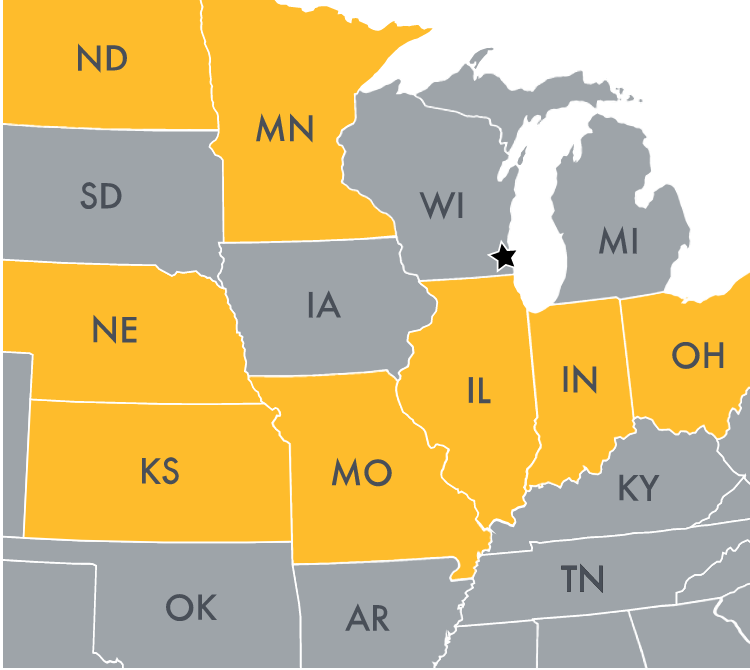 SemesterCreditsResidentNonresidentMidwest Student ExchangeSegregatedFeesSummer Semester I12 credits$6,589.10$14,859.40$9,883.65$521.02Fall Semester I15 credits$6,687.90$15,082.30$10,031.85$632.40UWinteriM Semester I1 credit$1,337.58$4,524.69$2,006.37$0.00Spring Semester I15 credits$6,687.90$15,082.30$10,031.85$632.40Summer Semester II10 credits$6,589.10$14,859.40$9,883.15$521.02Fall Semester II16 credits$6,687.90$15,082.30$10,031.85$632.40Spring Semester II16 credits$6,687.90$15,082.30$10,031.85$632.40Summer Semester III8 credits$5,271.28$11,887.52$7,906.92$0.00Fall Semester III9 credits$6019.11$13,574.07$9,028.67$0.00Spring Semester III8 credits$5,350.32$12,065.84$8,025.48$0.00TOTALS110 Credits$57,908.09$132,100.12$86,862.14$3,571.64